www.ks5u.com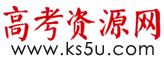 烈面中学2019级高二上学期中期考试语文试卷 一、现代文阅读（36分）（一）论述类文本阅读（本题共3小题，9分）阅读下面的文字，完成1～3题。习近平总书记在讲话中多次引经据典，其中“君子”是出现频次较高的词汇。如“君子义以为质”“天行健，君子以自强不息”等等，大到国际关系，小到个人修养，都体现出对君子和君子人格的肯定与强调。那么，何为君子？何为君子人格？“君”，在商朝甲骨文中就已经出现，本意是发布命令。“子”，是对男子的尊称。“君子”合称，是对当时贵族统治者的尊称。“君子”较早见于《尚书·大禹谟》：“君子在野，小人在位，民弃不保，天降之咎。”除《尚书》外，《易经》 《诗经》中也有关于“君子”的记述。在这些典籍中，君子一词已经涉及仁、义、礼等概念，但此时君子还仅仅是一个概念，不具有完整的、系统性的内涵。完成君子内涵的建构并设定其人格特征的是孔子。孔子对君子做了品德、情感、行为甚至生活情态等多方面的界定，赋予君子以近乎完美的人格意义。此后，君子成为儒家理想的人格典范，并成为儒家人格修养的目标和道德实践的标准。君子人格首先表现为内在品德。品德形成是以道德自觉为前提的。在儒家看来，道德自觉主要表现为情感，如孔子所言“仁爱”，孟子所言“四心”，即恻隐、羞恶、辞让、是非之心。在道德情感基础上，认同社会普遍的核心价值与行为规范，形成道德发生的心理机制，是君子人格构成的基本条件。儒家重视君子人格的养成，强调道德自觉的重要，这一点体现在孔子对仁的追求中。《论语·颜渊》中说：“为仁由己，而由人乎哉！”孔子认为，仁的道德自觉并非只是个人的道德冲动，还体现为社会责任。其次，君子人格表现为一种能力。儒家把这种能力称之为中庸或絮矩之道。君子人格中不但有德性认知，还有应对具体事务的能力，保证道德自觉转化为道德行为。所以，君子人格既有自发性，又有规定性；既有原则，又有权变。孔子一方面在《论语·卫灵公》中说，“君子固穷，小人穷斯滥矣”。另 一方面又在 《论语·里仁》中 说，“君子之于天下也，无适也，无莫也，义之与比”。再次，君子人格表现为境界。君子人格是人生修养所至一定境界的表现。孔子在《论语· 宪问》中说，“君子上达，小人下达”。“上达”为提升生命境界提供了空间。君子通过“修己”“安人”的实践功夫，让自然生命逐步纯化为德性生命。可见，儒家的君子人格有三个特点，分别为内在性、实践性和超越性。君子人格的道德实践可以从两个方面展开：一是内外兼修，“内”是注重自我省察，确立道德根本；“外”则是遵循礼仪规范，形成良好品行。内外兼修追求的目标是“知行合一”，所呈现的气象是“文质彬彬”。二是下学上达。《论语·宪问》中说：“不怨天，不尤人。下学而上达。”朱嘉注为“反己自修，循环渐进”。“下学”可以不断扩充生命的广度和厚度，为人生意义的显发提供条件。“上达”则是在这一条件基础上，以超越的方式打破生命的局限，实现生命与天地精神的内在统一。儒家的君子人格可以让我们在实践中不断以超越的方式提升生命的高度。（摘编自冯晨《君子人格与道德实践》，《中国教育报》2020年7月16日）1、下列关于原文内容的理解和分析，正确的一项是（     ）（3分）A、商朝甲骨文中首先出现“君”，”君子”合称，以示对当时贵族统治者的尊敬。B、儒家把道德自觉转化为道德行为以及应对具体事物的能力称为中庸或絮矩之道。C、孔子完成了君子内涵的建构，设定君子的人格特征并赋予君子完美的人格意义。 D、仁的道德自觉不是个人的道德冲动，而是一种社会责任，应该注重对仁的追求。 2、下列对原文论证的相关分析，不正确的一项是（    ）（3分）A、文章第一段由习近平总书记高频引用“君子”一词，引出何为君子和君子人格的论题。B、文章主体部分从内在品德、能力和境界三个方面来论证君子人格的表现，主次分明。C、第四段运用例证法，证明了君子人格既有自发性，又有规定性；既有原则，又有权变。 D、文章基于对君子人格的表现和特点的论述，提出内外兼修和下学上达的道德实践方法。3.根据原文内容，下列说法不正确的一项是(    ) (3分） A.我们可以通过研究《易经》《诗经》《论语》等文化典籍来理解君子和君子人格的内涵。B. 儒家的君子人格认同社会普遍的核心价值和行为规范，对社会主义文明建设仍然适用。C.孔子的“仁爱”和孟子的“四心”都是道德自觉的理论提炼，是君子人格形成的基础。 D.通过下学和上达，可以不断扩充生命的广度和厚度，实现生命与天地精神的内在统一。（二）实用类文本阅读（本题共3小题，12分）阅读下面的文字，完成4～6题。材料一：国民平均阅读量正在不断下滑，一个很重要的原因就是实体书店的消失。实体书店作为传播知识的方式之一，其价值不仅在于提供了满足公众获取知识的书籍与场景，还在于营造一个生活状态和体验过程，引导读者通过阅读学习知识能力和提升生活品质，最终让读书成为一种个体自觉和群体习惯，成为“文化铸魂”的重要载体和实现路径。但是，随着图书行业的市场化发展，实体书店行业受到了巨大的冲击。高额的运行成本加上对互联网的适应度不够，一大批书店难以坚持，只能选择倒闭。实体书店的大量倒闭，并不是市场需求出现了断崖式的下滑，而是因为供给侧没有根据需求侧的升级顺势进行相应的调整。书店具有市场主体与文化载体两种属性。让实体书店好起来，先要让其活下去。疫情防控加剧了实体书店的生存压力，利用输血机制让其摆脱暂时困难，才会有接下来的自我造血。这需要政府部门利用好资金扶持、税费减免和租金折扣等综合政策，让实体书店尽快走上良性发展之路。实体书店本身也要借力用力，利用优惠政策起步后，找到利益平衡机制，尽快实现自我造血，如此才能实现整个行业的繁荣。（摘编自《让实体书店成为习惯养成的平台》，“光明网”2020年4月2日）材料二：为缓解疫情对实体书店的影响，北京市快速启动实体书店扶持项目，首批扶持资金已于近期发放。共有161家书店获得项目资金扶持，其中有13家书店因被许为“2020年度北京市最美书店”、94家书店因被许为“2020年度北京市特色书店”而受到奖励。据了解，北京市今年把扶持实体书店的重点放在房租补贴上，并适当扩大补贴覆盖面，增加补贴书店的数量，着力解决房租这一实体书店在疫情期间面临的最大成本负担。特别是探索性地推出在书店保证承诺的前提下，提前预支4月至6月房租成本补贴的政策。此外，对在文化内容、经营模式和惠民服务方面具有特色，有一定品牌影响力的特色书店予以奖励，鼓励实体书店向“小而精”、专业化、特色化方向发展。（摘编自《北京161家实体书店获资金扶持》，“人民网”2020年4月2日）材料三：外卖不仅可以点汉堡、奶茶，还可以“点书”。读者只需线上下单，工作人员将客户所需要的书籍消毒、打包后交给外卖。几十分钟后，读者就能收到。此次疫情导致许多书店因新冠肺炎疫情停业。为了支付高额店租和人力成本，多家书店先后在网上发起了储值众筹、直播售书等方式“自救”。北京市已有72家实体书店进驻外卖平台，其中既有北京图书大厦等大型综合书域，还有建投书局、钟书阁这样的体验式阅读空间。实体书店的困境一再映入公众视野，也倒逼书店进行自我反思。只有积极调整经营结构， 转变发展方式才能适应日渐变化的消费结构和模式。“外卖点书”这种新的尝试与线下书店相融合，促进了书店经营方式的多元化，也给实体书店发展带来契机。当前，如何熬过疫情闭店期，做好疫情后的经营规划，拓展新的经营模式，仍旧是实体书店不可回避的一个问题。（摘选自《光明时评：连书都可以外卖了 》，“光明网”2020年3月31日 ）4、下列对材料相关内容的理解和分析，不正确的一项是（    ）3分A、以市场为导向，及时根据图书行业需求侧的升级顺势调整供给侧，就会避免实体书店的倒闭。B、实体书店作为“文化铸魂”的重要载体和实现路径，其消失会直接影响到国民的平均阅读量。C、北京161家实体书店获得资金扶持，这是为缓解疫情给实体书店带来的影响而采取的有效举措。D、工作人员将读者线上下单的书籍消毒打包，读者在几十分钟后就能收到，“点书”过程既安全又高效。5、下列对材料相关内容的概括和分析，不正确的一项是（     ）（3分）A、多家实体书店采取多种“自救”方式，既能摆脱他们目前所面临的困境，又能改变实体书店发展的大趋势。B、北京市鼓励实体书店向“小而精”等方向发展，是基于其房租负担大等因素的考虑，这也是一种很好的探索。C、实体书店所提供的场景，营造的生活状态和体验过程，可以引导读者通过阅读提升其知识、能力和生活品质。D、外卖点书”这种新的尝试可以节约实体店租金和人力成本，这种线上线下的融合方式给实体书店发展带来了契机。6、请结合材料简要分析实体书店如何走出困境？（6分）（三）  文学类文本阅读（本题共3小题，15分）     阅读下面的文字，完成7～9题。读	书袁炳发丹阳的经历有点特别。她在六岁之前是农村小孩，父母是城郊的菜农。六岁之后，菜地突然变成高楼，丹阳和父母就有了城市户口。但是，丹阳和父母的生活并没有城市化。他们只得到一套两居室的楼房，只得到很少的钱。那时候法律和监督都有太多的疏漏，农民卖地和卖地的钱都由村长或村支部书记做主。钱到底是多少？ 都到哪里去了？ 村民和村委会算不清楚，变成一本永远的糊涂账。长大的丹阳听爸爸说起这件事时，觉得很大部分原因取决于像爸爸一样的村民。 丹阳很不理解，爸爸上过学，为什么不识字。 爸爸说整天泡在松花江里玩，学什么学。爸爸只能写自己的名字，还写不好。这样的父亲能算明白账才是怪事。丹阳住的小区院里大部分是被安置的菜农。丹阳在心里称他们为父亲们。那些辛苦的父亲们都和自己的爸爸一样不怎么识字。所以，他们会说，老孔村长人不错。村子都没多少年了，你看老秦太太死时，他还给安葬费了呢。所以，现在已有众多产业的企业家，从前的孔村长，用他改不了的山东腔让他的老臣民们猜一猜身上穿的衣服多少钱时，父亲们都露出艳羡来：三千元！ 皮尔卡丹！ 一件只盖半个屁股的西服上衣，就是长到脚踝骨也不值这多钱啊。丹阳这时候眼里总闪着冷冷的光，下次学习成绩一定更好。 有人说，丹阳冷起眼睛时，很像她死去的妈。这是丹阳心里的痛，她不喜欢别人提。 妈妈和爸爸是同学，同样读很少的书，但不同的是，妈妈仿佛没有白读书。当菜农变成城市无业穷人时，妈妈带着村民开始上访。上访到第五年春天的时候，上访的队伍里只有妈妈一人在坚持。她去做一个知情人的工作，必须走过正在跑冰排的松花江，她知道很危险，还是过去了，返回时，一块冰排沉了下去，妈妈永远没回来。那时丹阳11岁。在之后的几年里，丹阳努力地回想妈妈平时跟她说的最多的话，竟然是：你要好好读书，好好读书。想起这句话的时候，丹阳已经有了更多的理解能力，她知道读好书，自己就有智慧和能力解决一些问题。这几乎是她学习的所有动力。就在这时，她发现穷人有自己解决问题的方法。秀秀，这个和她一样大的女孩子，突然穿起吊带黑纱裙子，大红色的高跟皮鞋，她纤细未发育成熟的身体和她衣饰焕发的风尘气息极不相称，但步态和表情已经完全失去了从前的样子。 秀秀美丽了，但不自然，如同秀秀家突然好起来的生活，极不自然。邻居的眼神荡漾着艳羡的时候，丹阳彻底糊涂了。还有更糊涂的事情。二柱在私营企业的工作台上失去右手，律师帮他讨回18万元的赔偿，但几千块钱的律师费，二柱却坚决不给。双喜叔以收购旧家电为生，一次交易时顺手拿了人家杭妆台上全套的首饰，为此蹲两年监狱。这些人都怎么了？ 丹阳心里不住的问。难道失去土地就失去了方向？ 难道没有钱就没了尊严？高中三年，丹阳的脑袋里一直有这个问题在盘旋。有相当长的时间，她打定主意要学法律当律师，为妈妈那样的人讨回公道。可是，在填高考志愿的时候，她突然改变了主意，这个品学兼优的女孩子把所有的志愿栏，全都填上了和教育相关的大学。7.下列对小说思想内容与艺术特色的分析鉴赏，最恰当的一项是    （      ）（3分）A、“丹阳很不理解，爸爸上过学，为什么不识字。”说明丹阳的爸爸平时太忙，与女儿交流太少。B、作者将故事的背景放置在特定的地点一一一城郊农村，和城镇化扩张发展刚刚开始，法规和监督不健全的特定的历史时期。C、小说安排双线结构，一条线索叙述丹阳一家的故事，一条线索介绍村长和其他村民的发家致富的经历。D、作者取常见的生活化的题材，在看似轻松诙谐的叙述里，以小见大，反映出深刻的社会问题，引人深思。8、赏析文中画线的句子并分析其作用（6分）丹阳填报志愿时突然改变了主意，她为什么会这样做？结尾这样安排有何作用？（6分）二、古代诗文阅读（34、分）    （一）阅读下面的文言文，完成10～13题。（本题共4小题，19分）始皇置酒咸阳宫，博士七十人前为寿。仆射周青臣进颂曰：“他时秦地不过千里，赖陛下神灵明圣，平定海内，放逐蛮夷，日月所照，莫不宾服。以诸侯为郡县，人人自安乐，无战争之患，传之万世。自上古不及陛下威德。”始皇悦。博士齐人淳于越进曰：“臣闻殷周之王千馀岁，封子弟功臣，自为枝辅①。今陛下有海内，而子弟为匹夫，卒有田常、六卿之臣②，无辅拂，何以相救哉？事不师古而能长久者，非所闻也。今青臣又面谀以重陛下之过，非忠臣。”始皇下其议。丞相李斯曰：“五帝不相复，三代不相袭，各以治，非其相反，时变异也。今陛下创大业，建万世之功，固非愚儒所知。且越言乃三代之事，何足法也？异时诸侯并争，厚招游学。今天下已定，法令出一，百姓当家则力农工，士则学习法令辟禁。今诸生不师今而学古，以非当世，惑乱黔首。丞相臣斯昧死言：古者天下散乱，莫之能一，是以诸侯并作，语皆道古以害今，饰虚言以乱实，人善其所私学，以非上之所建立。今皇帝并有天下，别黑白而定一尊，私学而相与非法教。人闻令下则各以其学议之入则心非出则巷议夸主以为名异取以为高率群下以造谤如此弗禁则主势降乎上党与成乎下。禁之便。臣请史官非秦记皆烧之。非博士官所职，天下敢有藏《诗》 《书》 、百家语者，悉诣守、尉杂烧之。有敢偶语《诗》《书》者弃市。以古非今者族。吏见知不举者与同罪。令下三十日不烧，黥为城旦③。所不去者，医药卜筮种树之书。若欲有学法令，以吏为师。”制曰：“可。”                           （选自《史记•秦始皇本纪》，有删改）注解：①枝辅：辅助。②田常、六卿之臣：田常，春秋时齐国大臣，杀简公拥立平公，自任相国，从此齐国之政尽归田氏。六卿，指春秋后期晋国的范氏、中行氏、知氏、韩氏、赵氏、魏氏六家。六卿互相争斗，晋君不能控制，最终韩、赵、魏三家瓜分了晋国。③城旦：秦汉时刑罚名。白天守边防寇，晚上筑长城，刑期四年。10、对文中画波浪线部分的断句，正确的一项是（      ） （3分）A．人闻/令下则各以其学议之/入则心非出则巷议/夸主以为名/异取以为高/率群下以造谤/如此弗禁/则主势降乎上/党与成乎下B．人闻/令下则各以其学议之/入则心非/出则巷议/夸主以为名/异取以为高/率群下以造谤如此/弗禁/则主势降乎上/党与成乎下C．人闻令下/则各以其学议之/入则心非出则巷议/夸主以为名/异取以为高/率群下以造谤如此/弗禁/则主势降乎上/党与成乎下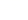 D．人闻令下/则各以其学议之/入则心非/出则巷议/夸主以为名/异取以为高/率群下以造谤/如此弗禁/则主势降乎上/党与成乎下11、下列对文中加点词语相关内容的解说，不正确的一项是（     ） （3分）A．博士，古代学官名。仆射，官名。秦始置。秦代重武，以善射者掌事，故称仆射。B．卿，古代对人的敬称。表示敬称的词还有陛下、执事、足下、寡人等。C．五帝，相传上古有五位帝王，说法不一。其一指黄帝、颛顼、帝喾、尧、舜。三代，是对中国历史上的夏、商、周三个朝代的合称。D．侯，春秋时期爵位的一种。春秋时期有公、侯、伯、子、男五等爵位。12、下列对原文有关内容的分析和概括，不正确的一项是（      ）（3分）A．博士淳于越认为秦始皇拥有天下却不师法殷朝、周朝，分封子弟功臣，这是不恰当的，将导致出现像齐国田常、晋国六卿之类谋杀君主的臣子。B．李斯认为五帝的制度不是一代重复一代，夏、商、周的制度也不是一代因袭一代，可是都凭着各自的制度治理好了，这说明时代在变化，情况各不同，不必事事师法古人。C．李斯认为现在天下平定，法令出自皇帝一人，建议把秦国以外的典籍全部焚毁，以免儒生们不学习今天的却要效法古代的，以此来诽谤当世，惑乱民心。D．秦始皇同意丞相李斯的意见，下令在全国烧毁秦国以外的典籍，只留下医药、占卜、种植之类的书，并禁止儒生们在一块儿谈议《诗》、《书》，如有违反，处以重罚。13、  把文中画横线的句子翻译成现代汉语。（10分）（1）今青臣又面谀以重陛下之过，非忠臣。古者天下散乱，莫之能一，是以诸侯并作，语皆道古以害今，饰虚言以乱实。（二）古代诗歌阅读（本题共2小题，9分）   阅读下面这首宋诗，完成14～15题。阁  夜①杜  甫岁暮阴阳催短景，天涯霜雪霁寒宵。五更鼓角声悲壮，三峡星河影动摇。野哭千家闻战伐，夷歌数处起渔樵。卧龙跃马终黄土，人事音书漫寂寥。【注】①这首诗是大历元年（766）冬杜甫寓居夔州西阁时所作。14．下列对这首诗的赏析，不恰当的一项是（      ）A．“天涯”既指地势偏远的夔州，又有流落天涯之意，写出了作者滞留他乡的悲凉。B．颔联将悲惨的战争现实和壮美的三峡景色相结合，营造出悲壮雄浑的意境。C．颈联中“野哭千家闻战伐”说明作者想到了战争将给蜀地百姓带来深重苦难，体现了作者感伤时局的情怀。D．“夷歌数处起渔樵”意在表明乱世中渔人樵夫唱着优美动听的夷歌，生活安宁，给全诗增添了一丝浪漫的气息。15．首句“催”字用词精当，富有表现力，请加以赏析。（三）名篇名句默写（本题共1小题，6分）16．补写出下列句子中的空缺部分。（每空1分，共6分）(1)儒道两家都曾用“行路”形象地论述了积累的重要性，《老子》中说“千里之行，始于足下”，荀子在《劝学》中说“                       ，                      ”。(2)《登高》的主旨句（表现诗人忧国伤时）的句子是：“                  ，                 ”。(3)“                ，                 ”是《琵琶行(并序)》全诗的主旨，更是诗人与琵琶女感情的共鸣。三、语言文字应用（20分）阅读下面的文字，完成17～19题。①这是古城里的一条小街，过去这里显然驻扎过守城的军队，有一排排的营房为证。现在这里正在建筑仿古的街市和民居，已颇成气候了，秦砖汉瓦，_____，虽没有皇家气象，却也称得上是_________。在最前面靠近巷口的地方，还立有一个牌坊，上书一副对联，“市井里巷尽染六朝烟水气，布衣将相共写千古大文章”。此联内容很好，有__________之效。但对得不甚工整，以我之见，不如将“大文章”改成“风情画”，尚可__________。②我上初中的时候，在杭州西湖看到过那副著名的对联，“青山有幸埋忠骨，白铁无辜铸佞臣”。当时我心中引发了强烈的震动。那时正看着《说岳全传》，热血沸腾着，一看这对联真是绝了，其（    ），真可以说是独步天下。③我还曾在广西看到过一副咏竹楹联，一目之后就永远忘不了，我以为那是最好的咏竹楹联。内容是：“一寸在土已有节，万尺凌云仍虚心”。年代久远，这副咏竹联却早已成了我的座右铭, 我在什么地方看到的已想不起来了。17．依次填入文中横线上的成语，全都恰当的一项是（      ）A． 金碧辉煌 富丽堂皇 巧夺天工 差强人意  B．雕梁画栋 富丽堂皇 妙笔生花 心满意足C． 金碧辉煌 美轮美奂 巧夺天工 心满意足  D．雕梁画栋 美轮美奂 妙笔生花 差强人意 18．下列在文中括号内补写的语句，最恰当的一项是（      ）A． 回味之无穷，概括之全面，对仗之工整，含义之深刻B．概括之全面，含义之深刻，对仗之工整，回味之无穷C． 回味之无穷，对仗之工整，含义之深刻，概括之全面D． 概括之全面，含义之深刻，回味之无穷，对仗之工整19．文中画横线的句子有语病,下列修改最恰当的一项是（        ）A．由于年代久远，这副咏竹联却早已成了我的座右铭，我在什么地方看到的已想不起来了。B．年代久远，这副咏竹联却早已成了我的座右铭，但我在什么地方看到的已想不起来了。C．由于年代久远，我在什么地方看到的已想不起来了,这副咏竹联却早已成了我的座右铭。D．由于年代久远，我在什么地方看到的已想不起来了，但这副咏竹联却早已成了我的座右铭。20、在下面一段文字横线处补写恰当的语句,使整段文字语意完整连贯,内容贴切,逻辑严密。每处不超过15个字。智慧与愚蠢的区别,　　①　　。其实,智慧与愚蠢的区别更接近于聪明和糊涂,而不是有知与无知。聪明和糊涂的区别不在于有没有知识,　　②　　。没有知识只是无知,无知可以通过获取知识来改变。但是,即使有知识,如果不明事理,那么积累再多的专业知识,　　③　　。 21．请对下面这段新闻报道的文字进行压缩，要求保留关键信息，句子简洁流畅，不超过60个字。（5分）以“决胜全面小康、践行科技为民”为主题的全国科普日活动2020年9月19日在全国启动，活动将持续到9月25日。据相关媒体介绍，全国科普日活动将举办科普阅读联合行动、校园科普联合行动、科研团队联合行动、农村科普联合行动、卫生健康科普联合行动等一系列科普活动，并组织一批重大示范活动。今年全国科普日立足面向基层、服务发展，着力打造北京主场活动、省级主场活动、十大联合行动及云平台。四、写作（60分）22．阅读下面文字，按要求作文。坚守的意思是坚决守卫，不离开。做人做事应该有坚守的品格。不同的人有不同的坚守，有的人坚守岗位，坚守职责；有的人坚守规则，坚守法律；有的人坚守底线，坚守信仰；有的人坚守道德，坚守良知……请以“坚守”为话题写一篇议论文。要求：题目自拟，立意自定，不得脱离话题范围作文，不得套作，不得抄袭，字数 800字左右。烈面中学高二上学期期中检测语文答案1.B。A 项，“商朝甲骨文中首先出现‘君’”偷换概念，原文为“已经”并非“首先”。C项，表述绝对，“并赋予君子 完美的人格意义”表述错误，原文为“赋予君子以近乎完美的人格意义”。D 项，曲解文意。原文为“孔子认 为，仁的道德自觉并非只是个人的道德冲动，还体现为社会责任。”2、C第四段运用了引证法，没有运用例证法。3、C孔子的“仁爱”和孟子的“四心”都是道德自觉的情感表现。4、A说法绝对，实体书店的倒闭可能会有多种原因。5、A“既能摆脱它们所面临的困境，亦能改变实体书店发展的大趋势”于文无据。6、①政府部门利用好资金扶持、税费减免和租金折扣等综合政策，让实体书店尽快走上良性发展之路。②实体 书店本身也要借力用力，要积极调整经营结构和拓展新的经营模式，在文化内容、经营模式和惠民服务等方面创设自己的特色。（每点3分，共6分）7、B。A项，丹阳的爸爸上学的时间应正是“文化大革命”时期，她对那个年代了解甚少，因此不理解。C 项，“双 线结构”错。D项，本文语言没有体现出“诙谐”的特点。8、①通过丹阳的“冷冷的眼光”的情态描写，表现了丹阳对孔村长侵占集体财产、炫耀富贵的鄙视。②通过“下次学习成绩一定更好”的心理刻画，表现了丹阳再一次坚定了改变“父辈们”落后愚昧的决心。作用：①结构上，既照应了上文父辈们露出来的“艳羡”的目光，又自然引出了下文对丹阳妈妈的叙述②丰富了人物形象，刻画了小丹阳有主见、有思想、有辨别、有追求的形象特点。9、原因：丹阳认识到，改变更多人的思想比给母亲讨回公道更重要；而改变更多人落后的思想观念，必须从教育入手。（2分） 作用：①体现了丹阳决心以教育改变人们落后思想的高度的社会责任感，丰富了人物形象。②彰显了希望以教育改变社会的主题。（每点2分）10 D  找出对偶、排比、对称的句子确定断句，如“入则心非出则巷议”，一和入是并列句式，可在“出”前断开。根据句意，“如此弗禁”不能断开，选D11、	B 寡人是谦称，即寡德之人。12、	A  将导致出现像齐国田常、晋国六卿之类谋杀君主的臣子错，只是认为一旦出现像齐国田常、晋国六卿之类谋杀君主的臣子没有救援，没有辅佐，就会乏人救援。13、(1) 现在周青臣又当面阿谀，来加重陛下的过失，这不是忠臣（所为）。”(2) 古代天下散乱，没有人能够统一，所以诸侯并起，说话都是称引古人来为害当矫饰虚言来挠乱名实 14【答案】D。D项，“夷歌”是乱世音响，体现战争残酷。渔夫樵子不时在深夜传来“夷歌”之声。这两句把偏远的夔州的典型环境刻画得很真实：“野哭”“夷歌”，一个富有时代感，一个具有地方性。15【答案】“催”即为“催促”之意；一“催”字既写自然变化：“岁暮阴阳催短景”，形象地说明夜长昼短，使人觉得光阴荏苒，岁月逼人；“催”字又是作者内心的写照：光阴无情流逝，催促作者走到人生暮年，时日无多，倍感苍凉，表达了诗人对时光飞逝人生短促的感慨。【解析】本题考查鉴赏诗歌的语言中的“炼字”，这类题目答题时既要指出该字含义、所用手法，还要注意分析其在句中以及全诗中的表达效果及作用。“催”，“岁暮”，指冬季；“阴阳”，指日月；“短景”，指冬天日短。一“催”字，形象地说明夜长昼短，使人觉得光阴荏苒，岁月逼人。表达了诗人对时光飞逝人生短促的感慨。常规答题步骤：第一步：解释该字或词在句中的含义。解释含义除了说明该字或词在句中的具体意思而外，还应当考虑语法现象和修辞手法，如活用，拟人，比喻，通感，化动为静等。第二步：把该字或词放入原句中描述景象。用自己的语言，加以想像，再现诗句表现的图景。第三步：点出该字烘托了怎样的意境，或表达了怎样的感情。（1）不积跬步，无以至千里（2）艰难苦恨繁霜鬓，潦倒新停浊酒杯（3）同是天涯沦落人，相逢何必曾相识17．D雕梁画栋：指房屋的华丽的彩绘装饰。金碧辉煌：形容建筑物装饰华丽，光彩夺目。根据前文“秦砖汉瓦”，此处选用成语“雕梁画栋”。第二处，美轮美奂：原本多形容建筑物雄伟壮观；也用来形容雕刻或建筑艺术的精美效果。富丽堂皇：形容房屋宏伟豪华；也形容诗文词藻华丽。此处是形容建筑仿古的街市和民居建筑精美，根据“虽没有皇家气象”，此处选用成语“美轮美奂”。第三处，妙笔生花：比喻笔法高超的人写出动人的文章。巧夺天工：指精巧的人工胜过天然，形容技艺极其精巧。此处根据前文“此联内容很好”，选用成语“妙笔生花”。第四处，差强人意：形容尚能令人满意。心满意足：形容心中非常满意。根据前文“但对得不甚工整，以我之见，不如将‘大文章’改成‘风情画’”，推断此处用“差强人意”。故选D。18．B题目有一定的干扰性，难度适中。做这类题，既要注意行文内容前后一致与衔接，也要注意语意表达的前后勾连，还要注意结构的前后照应，辨别文段的整体语脉和内在思想的连贯性。做到话题统一，句序合理，衔接和呼应自然。本题，要按逻辑顺序来排序，“回味之无穷”是表达效果，一般要排在最后。故选B。19．D“年代久远，这副咏竹联却早已成了我的座右铭,，我在什么地方看到的已想不起来了”，仔细阅读这句话，可发现，这句话病因有两个：一个是成分残缺、一个是逻辑混乱造成的语序不当。是因为“年代久远”，“在什么地方看到的”这幅咏竹联“已经记不起来了”，但是“这幅对联却早已成了我的座右铭”，所以划线的句子可改为“由于年代久远，我在什么地方看到的已想不起来了，但这副咏竹联却早已成了我的座右铭”。故选D。20、①经常被误认为是有知与无知的区别　②而在于是不是明事理　③也无法改变一个人的糊涂21．全国科普日活动将于2020年9月19日在全国启动，主题为“决胜全面小康、践行科技为民”，立足面向基层、服务发展。22.这是一篇话题作文。所给的材料的关键词是“坚守”。材料一共三句话，第一句话是解释了“坚守”的内涵，第二句指出做人做事应该有“坚守”的品格，第三句话是不同的人所“坚守”的对象不同。“坚守”是一个宽泛的字眼，内容丰富不好驾驭，如果不做思考直接下笔，务必会思路杂乱或者泛泛而谈，那么必须想办法进行联想添加因素化大为小化抽象为具体。1、可以在“坚守”后加上新词：必胜的信念，高洁的志趣，人生的准则，精神的家园，道德的底线，内心的宁静，责任，人间的真情，做人的气节或良知，人生的梦想，传统文化，传统美德（诚实可信、吃苦耐劳、勤俭节约）。2、可在“坚守”前加附加成份：在困境中坚守必胜的信念，在金钱名利面前坚守人生的准则，在日新月异的社会发展面前坚守传统文化，在喧嚣嘈杂的社会环境中坚守内心的宁静，在世俗的洪流中坚守自己的精神家园，等等。这样做的目的是，进一步增添具体的现实内容，开启写作思路，使文章具有现实意义和针对性。古人云，“弱水三千，只取一瓢饮。”回眸历史，伯夷拒食周粟，饿死首阳山中，坚守了爱国节操；刘兰芝誓不改嫁，举身赴清泉，坚守着忠贞爱情；陶渊明辞官归隐，采菊东篱下，坚守了高铁人格……构思时，无论取材何种“坚守”，务必指向坚守着者的心灵，展示无形的底线，渗透进自己的感悟和深思，讴歌某种伟大的品格，或者阐发某种深刻的哲理。另外，注意要侧重其中一点，切忌泛泛而谈。参考译文：（1）     秦始皇在咸阳宫摆设酒宴，七十位博士上前献酒颂祝寿辞。仆射（yè）周青臣走上前去颂扬说：“从前秦国土地不过千里，仰仗陛下神灵明圣，平定天下，驱逐蛮夷，凡是日月所照耀到的地方，没有人不臣服的。把诸侯国改置为郡县，人人安居乐业，不必再担心战争，功业可以传递万代。您的威德，自上古到现在无人能比。”始皇十分高兴。博士齐人淳于越上前说：“我听说殷朝、周朝统治天下达一千多年，分封子弟功臣，辅佐自己。如今陛下拥有天下，而您的子弟却是平民百姓，一旦出现像齐国田常、晋国六卿之类谋杀君主的臣子，没有辅佐，靠谁来救援呢？凡事不师法古人而能长久的，还没有听说过。现在周青臣又当面阿谀，来加重陛下的过失，这不是忠臣（所为）。”始皇把他们的意见下交给群臣议论。丞相李斯说：“五帝的制度不是一代重复一代，夏、商、周的制度也不是一代因袭一代，可是都凭着各自的制度治理好了，这并不是他们故意要彼此相反，而是由于时代变了，情况不同了。现在陛下开创了大业，建立起万世不朽之功，这本来就不是愚陋的儒生所能理解的。况且淳于越所说的是夏、商、周三代的事，哪里值得效法呢？从前诸侯并起纷争，才大量招揽游说之士。现在天下平定，法令出自陛下一人，百姓在家就应该致力于农工生产，读书人就应该学习法令刑禁。现在儒生们不学习今天的却要效法古代的，以此来诽谤当世，惑乱百姓。丞相李斯冒死罪进言：古代天下散乱，没有人能够统一，所以诸侯并起，说话都是称引古人来为害当今，矫饰虚言来挠乱名实，人们只欣赏自己所学的知识，指责朝廷所建立的制度。当今皇帝已统一天下，分辨是非黑白，一切决定于皇帝一人。可是私学却一起非议法令，人们一听说有命令下达，就各根据自己所学加以议论，入朝就在心里指责，出朝就去街巷谈议，在君主面前夸耀自己以求取名利，追求奇异说法以抬高自己，在民众当中带头制造谤言。像这样却不禁止，在上面君主威势就会下降，在下面朋党的势力就会形成。臣以为禁之为好。我请求让史官把不是秦国的典籍全部焚毁。除博士官署所掌管的之外，天下敢有收藏《诗》、《书》、诸子百家著作的，全都送到地方官那里去一起烧掉。有敢在一块儿谈议《诗》、《书》的处以死刑示众。借古非今的满门抄斩。官吏如果知道而不举报，以同罪论处。命令下达三十天仍不烧书的，处以脸上刺字的黥刑和城旦之刑。所不取缔的，是医药、占卜、种植之类的书。如果有人想要学习法令，就以官吏为师。”秦始皇下诏说：“可以。”